ITINERAIRES 1 et 2 : Pratiquer différents langages : rédiger un texte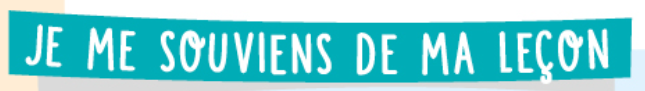 Combien existe-t-il de versions de la fondation de Rome ?……………………………………………………………………………………………Lesquelles ?……………………………………………………………………………………………………………………………………………………………………………………………..MISSION :Lors d’un voyage à Rome, vous souhaitez raconter à l’un de vos proches quand et comment cette ville a été fondée.Pour réussir le texte de votre carte postale, vous pouvez si besoin demander des aides à votre enseignant.Pensez aussi à relire votre leçon.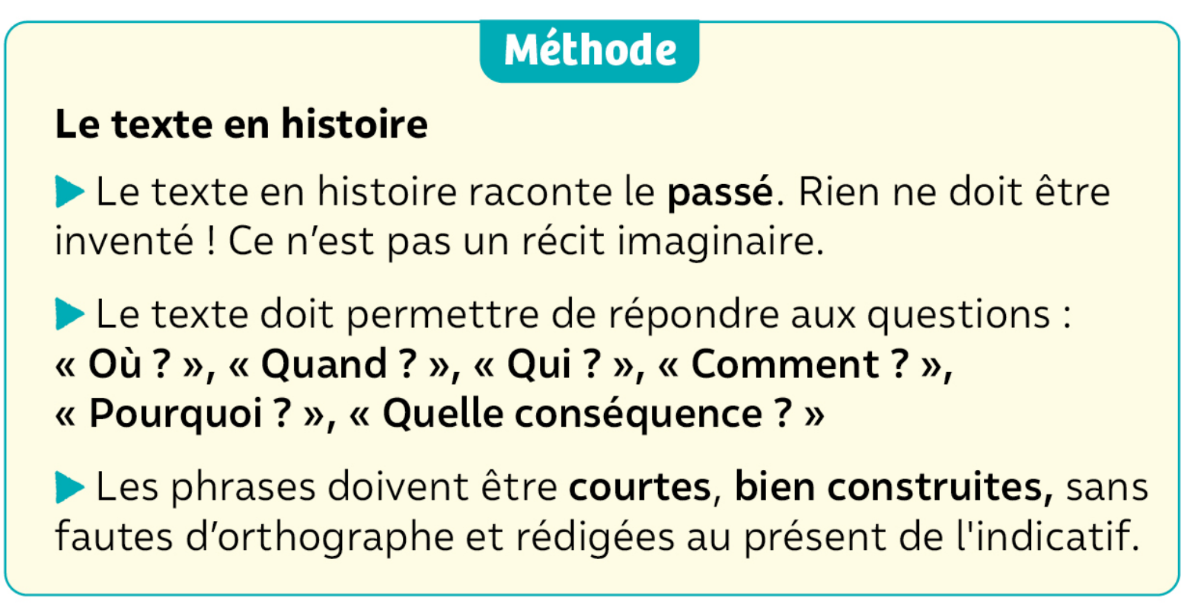 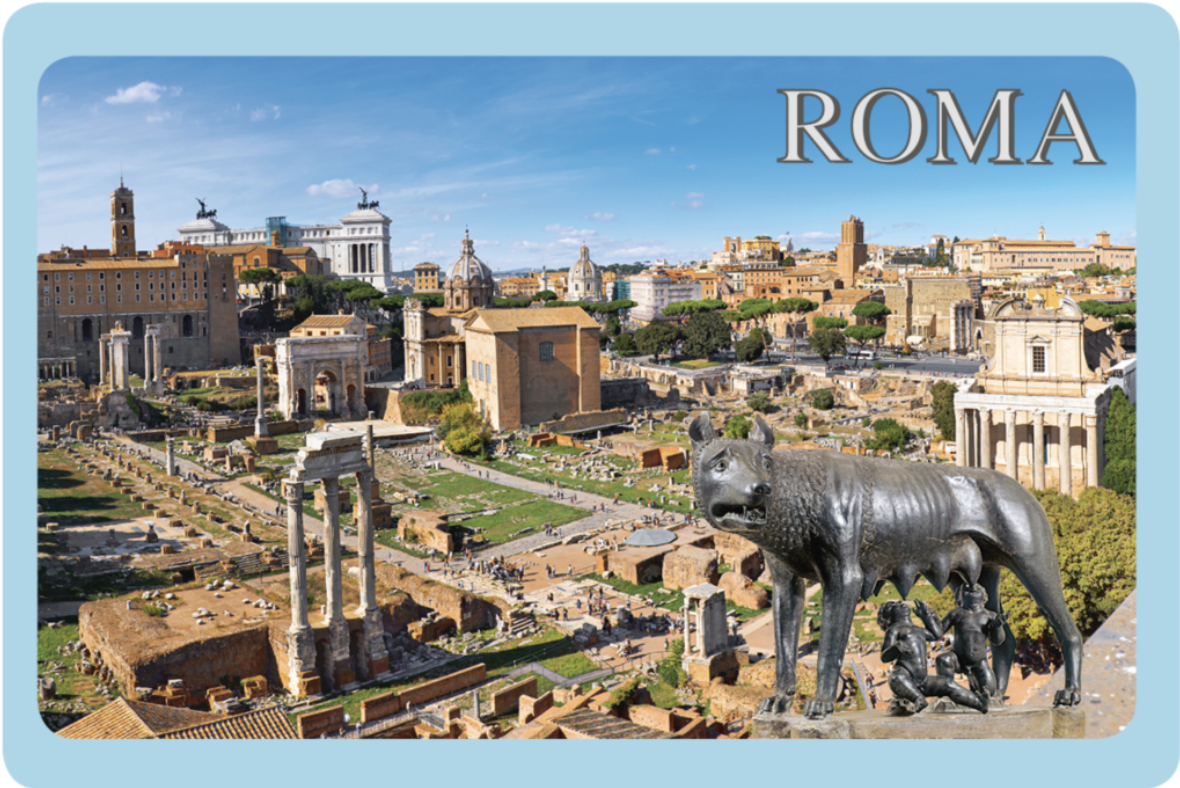 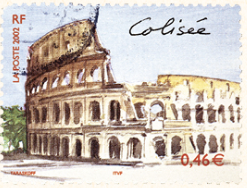 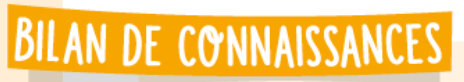 Approfondissement des compétences Activité 4 : Quand et comment Rome a-t-elle été fondée ?Ce que j’ai appris de nouveau sur … le récit de la fondation de RomeCitez les preuves de la fondation de Rome découvertes par l’archéologie (date, peuple, traces, lieu)